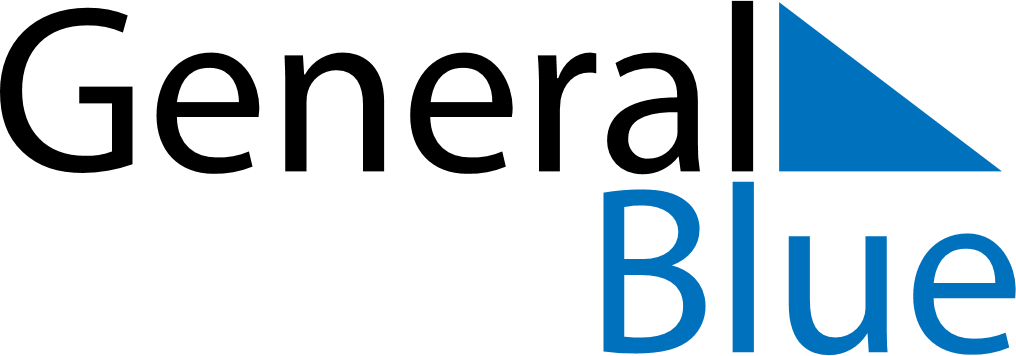 June 2024June 2024June 2024June 2024June 2024June 2024June 2024Dakhla, Western SaharaDakhla, Western SaharaDakhla, Western SaharaDakhla, Western SaharaDakhla, Western SaharaDakhla, Western SaharaDakhla, Western SaharaSundayMondayMondayTuesdayWednesdayThursdayFridaySaturday1Sunrise: 7:16 AMSunset: 8:46 PMDaylight: 13 hours and 30 minutes.23345678Sunrise: 7:16 AMSunset: 8:47 PMDaylight: 13 hours and 30 minutes.Sunrise: 7:16 AMSunset: 8:47 PMDaylight: 13 hours and 31 minutes.Sunrise: 7:16 AMSunset: 8:47 PMDaylight: 13 hours and 31 minutes.Sunrise: 7:16 AMSunset: 8:47 PMDaylight: 13 hours and 31 minutes.Sunrise: 7:16 AMSunset: 8:48 PMDaylight: 13 hours and 32 minutes.Sunrise: 7:16 AMSunset: 8:48 PMDaylight: 13 hours and 32 minutes.Sunrise: 7:16 AMSunset: 8:49 PMDaylight: 13 hours and 32 minutes.Sunrise: 7:16 AMSunset: 8:49 PMDaylight: 13 hours and 33 minutes.910101112131415Sunrise: 7:16 AMSunset: 8:49 PMDaylight: 13 hours and 33 minutes.Sunrise: 7:16 AMSunset: 8:50 PMDaylight: 13 hours and 34 minutes.Sunrise: 7:16 AMSunset: 8:50 PMDaylight: 13 hours and 34 minutes.Sunrise: 7:16 AMSunset: 8:50 PMDaylight: 13 hours and 34 minutes.Sunrise: 7:16 AMSunset: 8:51 PMDaylight: 13 hours and 34 minutes.Sunrise: 7:16 AMSunset: 8:51 PMDaylight: 13 hours and 34 minutes.Sunrise: 7:16 AMSunset: 8:51 PMDaylight: 13 hours and 35 minutes.Sunrise: 7:16 AMSunset: 8:51 PMDaylight: 13 hours and 35 minutes.1617171819202122Sunrise: 7:16 AMSunset: 8:52 PMDaylight: 13 hours and 35 minutes.Sunrise: 7:16 AMSunset: 8:52 PMDaylight: 13 hours and 35 minutes.Sunrise: 7:16 AMSunset: 8:52 PMDaylight: 13 hours and 35 minutes.Sunrise: 7:17 AMSunset: 8:52 PMDaylight: 13 hours and 35 minutes.Sunrise: 7:17 AMSunset: 8:53 PMDaylight: 13 hours and 35 minutes.Sunrise: 7:17 AMSunset: 8:53 PMDaylight: 13 hours and 35 minutes.Sunrise: 7:17 AMSunset: 8:53 PMDaylight: 13 hours and 35 minutes.Sunrise: 7:17 AMSunset: 8:53 PMDaylight: 13 hours and 35 minutes.2324242526272829Sunrise: 7:18 AMSunset: 8:53 PMDaylight: 13 hours and 35 minutes.Sunrise: 7:18 AMSunset: 8:54 PMDaylight: 13 hours and 35 minutes.Sunrise: 7:18 AMSunset: 8:54 PMDaylight: 13 hours and 35 minutes.Sunrise: 7:18 AMSunset: 8:54 PMDaylight: 13 hours and 35 minutes.Sunrise: 7:19 AMSunset: 8:54 PMDaylight: 13 hours and 35 minutes.Sunrise: 7:19 AMSunset: 8:54 PMDaylight: 13 hours and 35 minutes.Sunrise: 7:19 AMSunset: 8:54 PMDaylight: 13 hours and 35 minutes.Sunrise: 7:19 AMSunset: 8:54 PMDaylight: 13 hours and 34 minutes.30Sunrise: 7:20 AMSunset: 8:54 PMDaylight: 13 hours and 34 minutes.